 ONLINE – BERECHNUNGEN AUF SMARTPHONES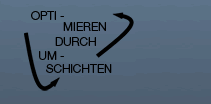 Gewisse Dokumente im hier geöffneten Verzeichnis <NEWS, INFO, LINKS> lassen sich mit Smartphones ohne spezielle Apps nicht öffnen.  In den folgenden Fällen führen aber die nachstehenden Links auch für mobile Online – Berechnungen dennoch direkt zum Ziel:WIRTSCHAFTLICHKEIT VON FLACHDACH - SYSTEMENGRENZKOSTEN VON DACHRENOVATIONENÖKO - OPTIMALE DÄMMUNG DER GEBÄUDEHÜLLEKONDENSATION UND AUSTROCKNUNGLIFE CYCLE COSTING - PROFILE VON BAUTEILEN DER GEBÄUDEHÜLLEKOSTENOPTIMALE DÄMMSCHICHT AUS FREIER BEMESSUNGU - WERT SOWIE AUSKÜHLKENNZEIT ONORM 8110 UND WEITERESFLACHGRÜNDUNG AUF WÄRMEDÄMMSCHICHTDÄMMSTOFFBEDARF NACH FLACHDACHSYSTEMENKOSTENOPTIMALE DÄMMUNG VON BEHEIZTEN UNTERGESCHOSSENBELASTETE HALLENBÖDEN AUF DÄMMUNG ÜBER ERDREICHQUALITÄTSÜBERWACHUNG VON PRODUKTEN UND REZEPTEN (DEMO)OPTIMIERTE UMSCHICHTUNG VON DÄMMSTOFFEN DER GEBÄUDEHÜLLE (DEMO)OEKOLOGISCHER GRENZNUTZEN VON WAERMEDAEMMSCHICHTEN *****Mit einer ZIP – App. oder der Download All – App. auf iphone lassen sich zudem die folgenden, mobil ansonst ebenfalls unzugänglichen Dokumente öffnen. Allerdings enthalten diese  diverse Excel – Files sowie Onlinehilfen in anderer Programmiersprache, welche nur über die entsprechende Installation auf einem PC online genutzt werden können:Ganzzahlige Zufallszahlen aus definierter Verteilung.zipZufällige Gebrauchsdauer von Bauteilen.zipPrognosewerte aus Chaosverläufen verbessert 2013.zipGrafische Statistik TREND SS 2000.zipGrafische Statistik TREND PR 2000.zipAmortisation von Wärmedämmschichten der Gebäudehülle.zipUmrechnungsfaktoren zwischen Kostensummen und nachschüssigen Zahlungsreihen.doc.zipWAERMEBRUECKEN - Raumluftfeuchte ohne Schimmelpilzbildung.zipSpannungsverteilung in Bettungsschichten mit zwei verschiedenen Steifemoduli.zipWDVSFassaden_Fugenrissmodell.zipSTATISTIK Abfrage von einseitigen Toleranzkoeffizienten Ks.zipSTATISTIK Abfrage des Konfidenzintervalls für den Mittelwert.zipFreie Bemessung von XPS - Dämmplatten unter Dauerlast.zipNON - BUILDING IDEAS and PROJECTS.zip **smart1 WB - Beiträge in SIA - Organ.zip.zip ***smart2 WB - Beiträge in SIA - Organ.zip***smart3 WB - Beiträge in SIA - Organ.zip***smart4 WB - Beiträge in SIA - Organ.zip***Thermischer Schutzfaktor etc... REVIDIERT.zip******REGRESSIONSANALYSEN MIT FUNKTIONEN OHNE WENDEPUNKT 2.zip******GESAMTPAKET QUALITAETSUEBERWACHUNG QU.zip******DEMO VERSCHLUESSELUNG.zip+Alle übrigen, hier nicht aufgelisteten Beiträge – all jene mit Endung .pdf, .doc oder .xls (mobil ohne Interaktion!) –  können mittels Smartphones weiterhin direkt über die aufgeführten Links im Verzeichnis <NEWS, INFO, LINKS>  angewählt werden.  Dies gilt ebenso für die Modellbeispiele zum Rechenprogramm betreffend die <Öko – optimale Dämmung der Gebäudehülle> und/ oder zwecks Registrierung für dessen uneingeschränkte und unentgeltliche Nutzung.                           							   September 2012;erweitert Februar 2013, März 2013**, Mai 2013***, August 2015*****Januar 2017******; Mai 2018+;